Европейская система оценки уровня владения английским языком	В процессе изучения иностранного языка, в частности английского, у изучающего справедливо возникает желание и потребность объективно и непредвзято оценить полученные навыки.  В настоящее время на рынке образовательных услуг предоставляется широкий выбор экзаменов разработанных Министерством Образования России, Советом Европы и образовательными институтами других стран.И так, современный ученик оказывается в определенном замешательстве перед выбором российской системы оценки навыков владения английским языком, представленной в виде ЕГЭ и ГИА, и  зарубежной, как правило, американской или европейской.  В данной статье автор предлагает подробнее остановиться на перечне экзаменов, одобренных Советом Европы. Ниже представленные экзамены рассматриваются по следущим критериям: описание, формат, оценивание и признание.KETKET (Key English Test). Экзамен по английскому языку, разработанный и проводящийся подразделением Кембриджского Университета (ESOL, English for Speakers of Other Languages). Экзамен подтверждает знание английского языка на базовом уровне (уровень А2 Шкалы Совета Европы). Был разработан в 1991-1994 годах (проходил апробацию). В 2004 году был значительно переработан.Формат экзаменаЭкзамен содержит 3 части - Reading and Writing, Listening, Speaking.ОцениваниеЧасть reading and writing даёт 50% к общему результату, части listening и speaking - по 25%. Итоговыми оценками могут быть - сдано с отличием (Pass with merit) - 85-100%, сдано (pass) - 70-84%, сдано на уровень А1 - 65-69%. Не сдано (fail) - меньше 65%. Получившим оценки сдано и сдано с отличием выдается сертификат КЕТ, получившим отметку "сдано на уровне А1" выдается сертификат уровня А1 Шкалы Совета Европы. Не сдавшим экзамен сертификат не выдается.ПризнаниеСертификат признается рядом организаций как удостоверение о владении английским языком на базовом уровне.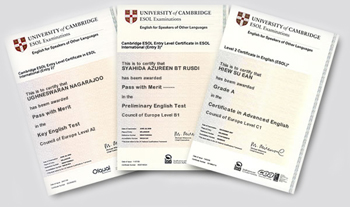 PETPET (Preliminary English Test). Экзамен по английскому языку, разработанный и проводящийся подразделением Кембриджского Университета (ESOL, English for Speakers of Other Languages). Экзамен подтверждает знание английского языка на среднем (intermediate) уровне (уровень B1 Шкалы Совета Европы). Был учрежден в начале 1970 годов. В 1999-2004 годах был значительно переработан.ОцениваниеЧасть reading and writing даёт 50% к общему результату, части listening и speaking - по 25%. Итоговыми оценками могут быть - сдано с отличием (Pass with merit) - 85-100%, сдано (pass) - 70-84%, сдано на уровень А2 - 65-69%. Не сдано (fail) - меньше 65%. Получившим оценки сдано и сдано с отличием выдается сертификат КЕТ, получившим отметку "сдано на уровне А2" выдается сертификат уровня А2 Шкалы Совета Европы. Не сдавшим экзамен сертификат не выдается.ПризнаниеСертификат признается рядом организаций как удостоверение о владении английским языком на базовом уровне.KET, PET for schoolsВ 2009 году были представлены специальные экзамены KET, PET for schools. Эти экзамены абсолютно идентичны обычным KET, PЕТ с той лишь разницей, что темы, затрагиваемые в экзаменационных материалах, касаются школы и школьной жизни, что делает более удобной сдачу экзаменов кандидатами, не достигшими 15-летнего возраста.FCEFCE - (First Certificate in English, известный как Первый Кембриджский сертификат) — экзамен по английскому языку, разрабатываемый и проводимый подразделением ESOL экзаменационного совета Кембриджского университета (UCLES).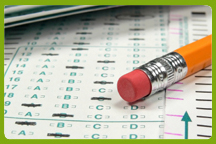 Содержание и проведение тестаСодержаниеТест состоит из пяти частей: чтение, письмо, практика языка (грамматика и словарный запас), аудирование, разговорная речь. Совокупное время проведения теста — около 5 часов. Тест проходит два дня. В первый день сдаются аудирование, чтение, письмо и практика, а на следующий день — разговорная речь.ЧтениеЭта часть предназначена для демонстрации понимания основной идеи различных текстов. Включает в себя 30 вопросов по трём текстам. Состоит из трёх частей.Отведённое время — 1 час.ПисьмоСостоит из двух частей. В первой части требуется написать письмо или e-mail. Во второй — одно задание из пяти на выбор: написать статью, письмо, эссе, отзыв, рассказ.Отведённое время — 1 час 20 мин.Употребление языкаОтведённое время — 45 мин.АудированиеОтведённое время — около 40 мин.Разговорная речьОтведённое время — 15 мин.ОцениваниеОценка состоит из суммы оценок пяти частей. Каждая часть оценивается одинаково — в 40 баллов, что в сумме даёт максимальное количество баллов — 200. В зависимости от количества баллов ставится оценка: A (высшая), B, C, D или E (низшая). Получившим A, B или C выдаётся сертификат.Уровень FCEОфициально рекомендуется для тех, кто владеет письменным и разговорным английским на уровне Upper Intermediate (пороговый продвинутый уровень). FCE является уровнем B2 Общеевропейских компетенций владения иностранным языком (CEFR).Места проведенияВ России и на Украине экзамены проводятся при учебных центрах Британского совета, а также в экзаменационных центрах Cambridge ESOL.Срок действия сертификата FCE неограничен.CAECAE (Certificate in advanced English) — экзамен по английскому языку, разработанный и проводящийся подразделением Кембриджского Университета ESOL (English for Speakers of Other Languages). Разработан и впервые представлен в 1991 году Сертификат соответствует уровню C1 Шкалы Совета Европы. Является «промежуточным» между экзаменами FCE и CPE.Экзамен состоит из 5 частей — Reading, Writing, Use of English, Listening, Speaking. В 2008 году содержание экзамена было подвергнуто серьёзным изменениям.Оценивание работКаждая из частей имеет своё количество баллов за задания, но в итоге все баллы приводятся к 40 по формуле: (Баллы, набранные кандидатом × 40) ÷ максимально возможное число баллов.Соотношение баллов и итоговой оценкиКаждая из частей оценивается отдельно, но все части дают по 20% в общую оценку. Даже если одна часть сдана плохо, кандидат имеет шансы сдать весь экзамен в целом и получить сертификат. Кандидат, набравший от 60 до 74 % получает оценку C (pass). Кандидат, набравший от 75 до 79 % получает оценку B Кандидат, набравший от 80 % и более получает оценку А. Сертификат не выдается, если кандидат набирает менее 60 %. Однако оценка выставляется — 55—59 % — D, и менее 55 — E.Признание сертификатаСертификат признаётся многими работодателями и рядом университетов в Великобритании. Кроме того, сертификат признается Британской пограничной службой (UKBA), как удостоверяющий достаточное знание Английского языка при подаче документов на иммиграционую визу TIer 1 (до закрытия программы) и на студенческую визу Tier 4.Центры тестированияДо 2007 года в России за приём экзаменов отвечал Британский совет, однако после закрытия учебного центра Британского Совета в России были аккредитованы ряд известных языковых школСрок действия сертификата неограничен.CPECPE (Certificate of Proficiency in English) - Экзамен по английскому языку, разработанный и проводящийся подразделением Кембриджского Университета ESOL (English for Speakers of Other Languages). Старейший из кембриджских языковых экзаменов. Впервые был представлен в 1913 году. Сертификат соответствует уровню C2 Шкалы Совета Европы и является экзаменом, подтверждающего наивысший уровень владения английским языком.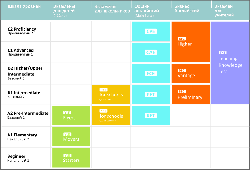 Экзамен состоит из 5 частей - Reading, Writing, Use of English, Listening, Speaking. К столетию экзамена в 2013 году ESOL (Cambridg ESOL) планирует пересмотреть формат экзамена.Оценивание работКаждая из частей имеет своё количество баллов за задания, но в итоге все баллы приводятся к 40 по формуле: (Баллы, набранные кандидатом × 40) ÷ максимально возможное число баллов.Соотношение баллов и итоговой оценкиКаждая из частей оценивается отдельно, но все части дают по 20% в общую оценку. Даже если одна часть сдана плохо, кандидат имеет шансы сдать весь экзамен в целом и получить сертификат. Кандидат, набравший от 60 до 74% получает оценку C (pass). Кандидат, набравший от 75 до 79% получает оценку B. Кандидат, набравший от 80% и более получает оценку А. Сертификат не выдается, если кандидат набирает менее 60%. Однако оценка выставляется - 55-59% - D, и менее 55 - E.Признание сертификатаСертификат признается многими работодателями и рядом университетов в Великобритании. Кроме того, сертификат признается Британской пограничной службой (UKBA), как удостоверяющий достаточное знание Английского языка при подаче документов на иммиграционую визу TIer 1 (до закрытия программы).Центры тестированияДо 2007 года в России за приём экзаменов отвечал Британский совет, однако после закрытия учебного центра Британского Совета в России были аккредитованы ряд известных языковых школ.Срок действия сертификата неограничен.IELTS IELTS (International English Language Testing System) — международная система тестирования по английскому языку для определения навыков владения тех, кто собирается эмигрировать, обучаться или проходить практику в англоязычной среде, и позволяет определить уровень владения английским языком у людей, для которых английский не является родным.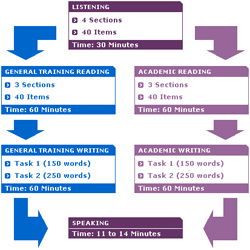 Управляющими IELTS являются Cambridge ESOL, Британский совет и IDP (IELTS Australia).Тест IELTS может понадобиться тем, кто планирует подавать документы на иммиграцию в Канаду, Австралию, Новую Зеландию, поступать на учёбу в канадские, австралийские, новозеландские, американские, британские или ирландские университеты. Количество учебных заведений в мире, признающих результаты экзамена IELTS, постоянно увеличивается. МетодикаСуществует два вида теста, Academic (предназначенный для людей, желающих получить высшее образование в учебных заведениях, где обучение ведётся на английском языке) и General Training (предназначенный для людей, планирующих иммиграцию в вышеперечисленные англоязычные страны).Особенностью Academic теста является повышенный уровень сложности теста на чтение (Reading section) и письмо (Writing section) по сравнению с теми же тестами в General Training.По рекомендации IELTS результат теста действителен в течение двух лет с момента получения. IELTS состоит из 4 разделов: Listening, Reading, Writing, Speaking. Listening — длится минут 30-35  - диалоги на бытовую тему  - монологи на заданную тему Speaking — минут 15-20. В этом модуле кандидат проходит интервью с экзаменатором один на один. На случай апелляции интервью записывается. Reading — ровно час (необходимо ответить на вопросы по текстам (обычно их 3)) Writing — ровно час Task One. Академический: Описать в 150 словах диаграмму либо таблицу. Общий: Написать письмоTask Two. Эссе на 250 слов, тема даётся в заданииШкала оценок изменяется от 0 («не пытался пройти тест») до 9 («пользователь — эксперт»).Структура тестаВсе кандидаты должны завершить 4 раздела — Listening, Reading, Writing и Speaking. Разделы Listening и Speaking для всех одинаковые, тогда как Reading и Writing отличаются в зависимости от того, какая версия теста выбрана — Academic или General.Общая продолжительность теста для разделов Listening, Reading и Writing составляет около 2 часов 45 минут. Эти три модуля всегда проходят именно в таком порядке, и без перерывов. Раздел Speaking может проходить отдельно, в зависимости от тестового центра, с интервалом в 7 дней до или после остальных модулей. Listening 40 мин. Первые 30 минут из них централизованно проигрывается запись, оставшиеся 10 минут кандидаты записывают ответы в опросный лист.Reading 60 минWriting 60 минОценочная шкалаРезультаты IELTS оцениваются по 9 балльной шкале, охватывающей возможные уровни владения английским языком. Оценка может округляться до половины балла.9 Пользователь — экспертПолностью владеет языком: адекватно, чётко и бегло с полным пониманием.8 Очень хороший пользовательПолностью владеет языком, за исключением отдельных неточностей. В отдельных нехарактерных ситуациях может проявить непонимание. Способен детально аргументировать свою позицию.7 Хороший пользовательХорошо владеет языком, несмотря на некоторые неточности и непонимание. В целом демонстрирует хорошее знание языка и ясное детальное понимание.6 Компетентный пользовательВ целом хорошо владеет языком, несмотря на некоторые неточности. Относительно хорошо владеет языком, в частности, в стандартных ситуациях.5 Умеренный пользовательОграниченно владеет языком, в целом демонстрирует понимание большинства ситуаций, хотя и делает много ошибок. Способен на базовое общение.4 Ограниченный пользовательБазовое знание языка ограничено стандартными ситуациями. Часто испытывает проблемы со сложными языковыми конструкциями.3 Чрезвычайно ограниченный пользовательДемонстрирует только примерное понимание очень стандартных ситуаций.2 Пользователь с перебоямиВ реальности общение невозможно, кроме самых стандартных ситуаций с использованием отдельных слов и коротких формулировок.1 Не пользовательВ целом не способен использовать язык за исключением нескольких отдельных слов.0 Не пытался пройти тестНе предоставлено никакой информации для оценки.Где проводится тестированиеТесты IELTS проводятся в 500 точках в 121 странах. Количество кандидатов выросло с 80 тыс. в 1999г. до 1,2 млн в 2009г.На 2007г. больше всего кандидатов оценивалось по категории Academic в следующих странах: Китай, Индия, Пакистан.В течение года тестирование проводится 48 раз. Каждый тестовый центр может проводить тестирование до 4 раз в месяц, в зависимости от потребности конкретного региона. Обычно действует минимальное ограничение в 90 дней, после которых можно пересдавать экзамен, однако в настоящее время это ограничение отменено.После того, как British Council прекратил осуществление коммерческой деятельности в 2005 году, экзамен стал проводить ВКС IELTS Centre — первый официальный центр по приему экзамена IELTS в Москве и Центральной России.Таким образом, каждый изучающий английский язык может выбрать наиболее оптимальный вид экзамена, что бы подтвердить или выяснить свой уровень языковой компетенции.